Примерная программа обучения (инструктажа) персонала по вопросам, связанным с организацией и обеспечением доступности для инвалидов объектов и услугВсе сотрудники организации социального обслуживания, работающие с инвалидами, включая специалистов, оказывающих услуги, а также вспомогательный персонал, инженерно-технических работников и рабочих, должны пройти инструктаж по вопросам, связанным с обеспечением доступности для инвалидов объектов социальной инфраструктуры и услуг, в том числе по решению этих вопросов в организации социального обслуживания. Допуск к работе вновь принятых сотрудников организации социального обслуживания осуществляется после прохождения первичного инструктажа и внесения сведений об этом в «Журнал учета проведения инструктажа персонала по вопросам доступности».Повторный инструктаж проводится по плану работы организации, в установленные сроки, с учетом последовательности рассматриваемых вопросов, предлагаемых для обучения (инструктажа) персонала.В зависимости от задач, формы и вида инструктажа определяется его тематика - выбираются темы (вопросы) из предложенного перечня.Перечень основных тем (вопросов) для обучения (инструктажа) персонала организации по вопросам доступности:Требования законодательства, нормативных правовых документов по обеспечению доступности для инвалидов объектов социальной, инженерной и транспортной инфраструктур и услуг.Основные виды стойких нарушений функций, значимые барьеры окружающей среды и возможности их устранения и компенсации для различных категорий маломобильных граждан.Основные понятия и определения по вопросам доступности объектов и услуг; понятие о барьерах окружающей среды и способах их преодоления: архитектурно-планировочные решения, технические средства оснащения, информационное обеспечение, организационные мероприятия.Структурно-функциональные зоны и элементы объекта, основные требования к обеспечению их доступности; основные ошибки в адаптации, создающие барьеры маломобильным гражданам и способы их исправления.Перечень предоставляемых инвалидам услуг в организации; формы и порядок предоставления услуг (в организации, на дому, дистанционно).Этические нормы и принципы эффективной коммуникации с инвалидами. Психологические аспекты общения с инвалидами и оказания им помощи.Основные правила и способы информирования инвалидов, в том числе граждан, имеющих нарушение функции слуха, зрения, умственногоразвития, о порядке предоставления услуг на объекте, об их правах и обязанностях при получении услуг, а также о доступном транспорте для посещения объекта.Организация доступа маломобильных граждан на объект: на территорию объекта, к стоянке транспорта, к входной группе в здание, к путям передвижения внутри здания, к местам целевого посещения (зоне оказания услуг), к местам общественного пользования и сопутствующим услугам, в том числе, и зонам отдыха, к санитарно-гигиеническим помещениям, гардеробу, пункту общественного питания, пункту поката технических средств и прочим, расположенным на объекте.Специальное (вспомогательное) оборудование и средства обеспечения доступности, порядок их эксплуатации, включая требования безопасности; ответственные за использование оборудования, их задачи.Правила и порядок эвакуации граждан на объекте организации, в том числе маломобильных, в экстренных случаях и чрезвычайных ситуациях.Правила и порядок оказания услуг на дому (в ином месте пребывания инвалида) или в дистанционном формате.Перечень сотрудников, участвующих в обеспечении доступности для инвалидов объекта (объектов) и помещений организации, предоставляемых услуг, а также в оказании помощи в преодолении барьеров и в сопровождении маломобильных граждан на объекте.Содержание должностных обязанностей сотрудников по обеспечению доступности для инвалидов объектов (помещений) и услуг в организации социального обслуживания.Порядок взаимодействия сотрудников организации социального обслуживания при предоставлении услуг инвалиду.Формы контроля и меры ответственности за уклонение от выполнения требований доступности объектов и услуг в соответствии с законодательством.Формы контроля и меры ответственности за невыполнение, ненадлежащее выполнение сотрудниками организации обязанностей, предусмотренными организационно-распорядительными, локальными актами организации социального обслуживания.Примечание: При проведении инструктажа могут быть организованы тренинги, деловые игры, использованы наглядные и методические пособия, плакаты, схемы, мнемосхемы и таблицы, иной раздаточный материал, а также проведена демонстрация оборудования, порядка его эксплуатации (порядка работы) и хранения.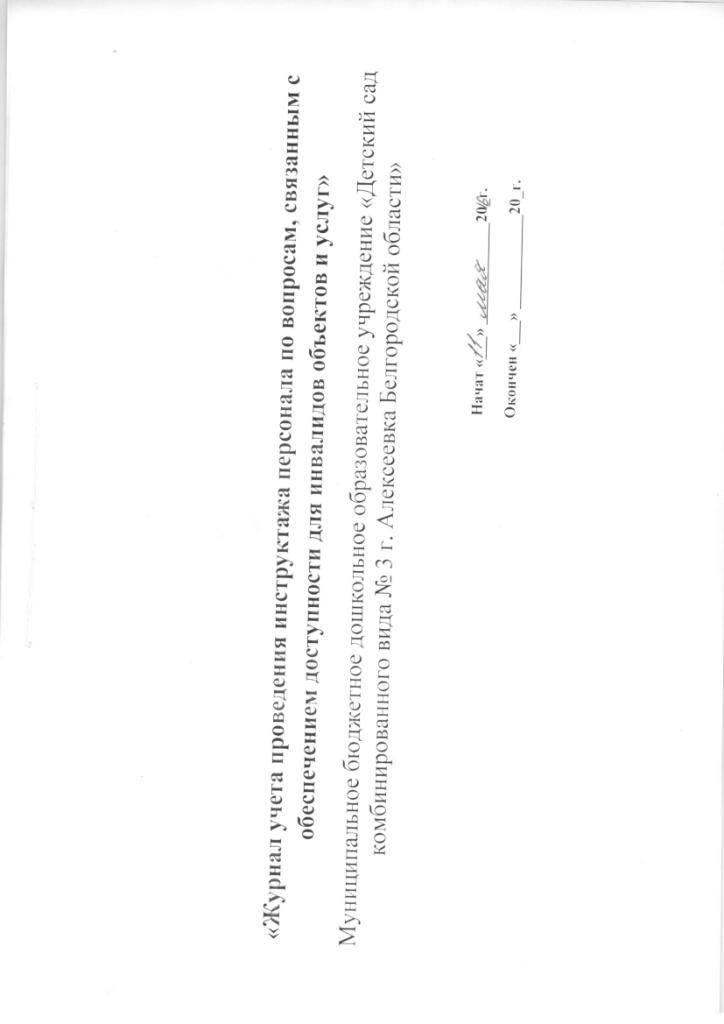 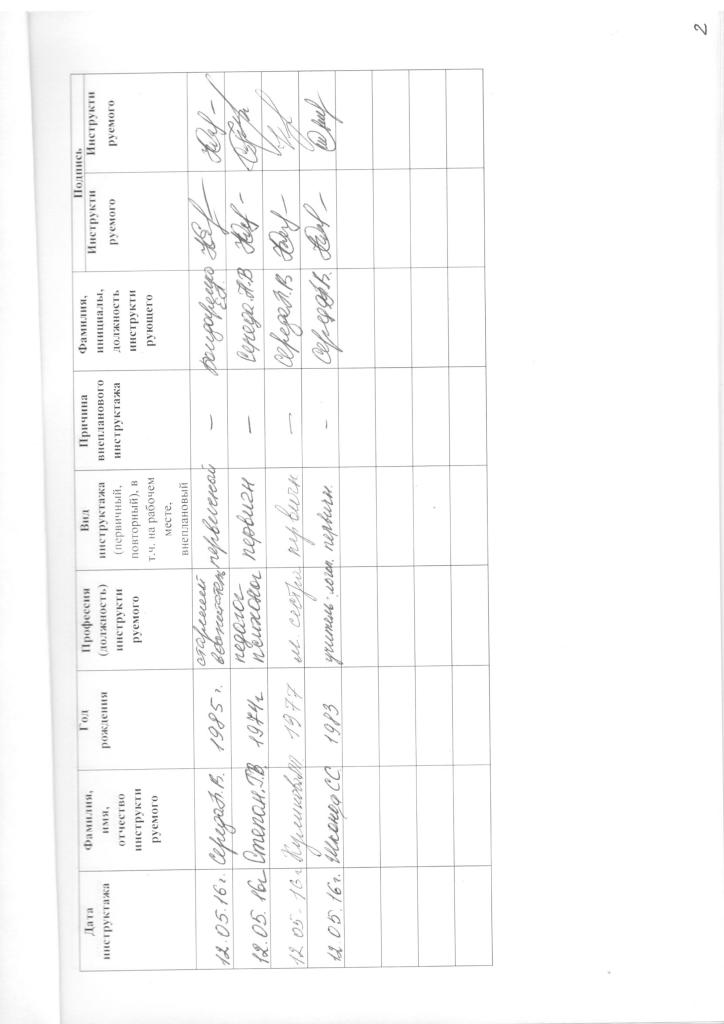 